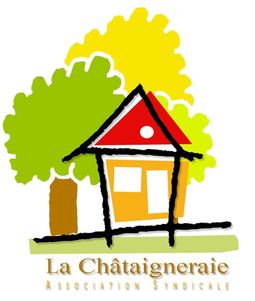 Secrétariat 	Hôtel de ville 65, allée Jules Verne	Service Urbanisme 78170 La Celle St Cloud 	à l’attention de Monsieur le Commissaire-EnquêteurViolaine de Kerautem	8E Avenue Charles De Gaulle secretariat@chataigneraie.info 	78170 La Celle St Cloud 	La Celle St Cloud, le 30 septembre 2020 	Objet : Avis d’enquête publique  Monsieur le Commissaire-Enquêteur, A la lecture du dossier d’enquête publique, nous nous interrogeons sur différents points :Mise en compatibilité du PLU Pourquoi ne construit-on pas en fonction du PLU actuel, quelle raison d’avoir un PLU si la mairie le modifie en fonction des besoins des futurs projets ? Projet immobilier avenue Corneille On note un manque de visibilité sur ce projet, le plan n’est pas précis : 48 logements dans combien de bâtiments ?  Positionnement des bâtiments ? Où se trouvera la restitution du parking de la piscine ? Evidence sur le sous dimensionnement du nombre de places de parking prévu, 24 places pour 48 logements et quid des parents qui déposeront les enfants à la crèche ? Manque de visibilité sur les voies de circulation piétonnes et routières pour ces immeubles, qu’est-il prévu pour la sente de la gare ? Nous nous questionnons également sur le drainage des eaux pluviales, avez-vous demandé une étude des sols ? Nous craignons que ce projet soit le début d’une bétonisation du secteur : quid du devenir du stade Corneille ? Dans l’attente de vos réponses, que nous ne manquerons pas de transmettre aux résidents du quartier de la Châtaigneraie, nous vous prions de croire, Monsieur, en l’assurance de nos salutations distinguées. 	Jean Pierre LIEUBRAY                    	          				     Président 	                                                                                               ASA La Châtaigneraie	Copie : Monsieur Olivier Delaporte, Maire de la Celle Saint Cloud 